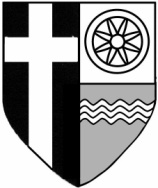 Newsletter                    28th September 2018We are responsible, respectful, reflective,honest, thankful and we persevere.DATES FOR YOUR DIARIES  - AUTUMN TERMDear Parents,We were very happy to welcome Cannon Sue into school this week for her first assembly since taking over the reins at Holy Trinity Church. Year 6 have had a wonderful week at Ingestre Hall. I have had nothing but positive comments about their attitude and their behaviour. They (and you) should be very proud! They are due back at the end of the school day today and I am sure they will be worn out for you this evening!Dear Parents,We were very happy to welcome Cannon Sue into school this week for her first assembly since taking over the reins at Holy Trinity Church. Year 6 have had a wonderful week at Ingestre Hall. I have had nothing but positive comments about their attitude and their behaviour. They (and you) should be very proud! They are due back at the end of the school day today and I am sure they will be worn out for you this evening!SAVE THE DATES The PTA will be hosting their annual Bonfire and Firework night on Friday 9th November. This is a wonderful family event with food, drink and the most amazing bonfire and firework display! It really is one not to miss. Further details to followThe Winter PartySaturday 24th NovemberFood, drinks, dancing, a live band…..The PTA are holding a winter party at The Four Stones, ClentTickets will be on sale soon, and we’ll update you with more informationPTA EVENTS THIS YEAR WILL RAISE MONEY TOWARDS UPDATING THE PLAYGROUND AND BUILDING AN OUTDOOR CLASSROOMPTAA huge thank you to all of you who attended the PTA meeting yesterday. It was a fantastic turnout and we have lots of ideas for the year ahead both for fundraising and community events. Look out for further details.NEXT MEETINGWEDNESDAY 7th NOVEMBER  at 7.30pm at Belbroughton Club on the High StreetSAVE THE DATES The PTA will be hosting their annual Bonfire and Firework night on Friday 9th November. This is a wonderful family event with food, drink and the most amazing bonfire and firework display! It really is one not to miss. Further details to followThe Winter PartySaturday 24th NovemberFood, drinks, dancing, a live band…..The PTA are holding a winter party at The Four Stones, ClentTickets will be on sale soon, and we’ll update you with more informationPTA EVENTS THIS YEAR WILL RAISE MONEY TOWARDS UPDATING THE PLAYGROUND AND BUILDING AN OUTDOOR CLASSROOMPTAA huge thank you to all of you who attended the PTA meeting yesterday. It was a fantastic turnout and we have lots of ideas for the year ahead both for fundraising and community events. Look out for further details.NEXT MEETINGWEDNESDAY 7th NOVEMBER  at 7.30pm at Belbroughton Club on the High StreetAfter school clubs.Monday – PSI football and Young Voices Choir (Full)Tuesday – Junior ChoirWednesday – Magic MathsThursday – Forest School (Full)Friday – Dance with Dani (Full)Request from the Belbroughton Pirates!Please can we ask that parents leave the main playground once their children have been collected at the end of the school day. Safeguarding rules mean that we cannot let the Pirates out in to the playground to play until all the adults collecting children have left and they’re not very patient!!HARVEST FESTIVALOur Harvest Festival will take place at the church at 9am on Friday 12th October. Parents are welcome to attend. We will happily accept donations of non-perishable foods. Donations will be given to the Black Country Food Bank. FACEBOOK PAGEAs most of you know, school has a Facebook page which we try and use to keep you updated with what happens in school. However, I am aware that this is a public page and therefore we are unable to post as many photos and updates as we would like. We have therefore started a closed group on Facebook called “Belbroughton School” on which we can post photos of activities in school and on trips.In order to access this group you have to request permission. Access will only be granted to parents who have a current pupil at the school. Other requests will be denied. A letter will go home today to ask for permission to have your child’s photo (I will never ever put names with photos) on this closed group. Requesting access to the group will also be taken as permission. Please return this form as soon as possible so that we can start to show you what your child is up to in school!Data Collection FormsPlease return data collection forms by next Friday 5th OctoberSchool dinners- a reminder that hot dinners need to be paid by 9am on the Wednesday before the week they are required.SCHOOL OFFICEThe school office will be open from 8.30 – 4pm on a Monday and Tuesday and 8.30-3.30pm on a Wednesday, Thursday and Friday.You can also contact the office via email – office@belbroughton.worcs.sch.uk.OUTDOOR EQUIPMENTPlease can we ask that children do not use the trim trail equipment on the school field at the end of the day. Our insurance in school covers its use whilst children are supervised by school staff during the school day only and the school does not have liability for its use out of these times. Can I also please ask that children do not walk along the wall, holding on to the fence, along the alley as they walk home. The fencing is obviously not designed for this purpose and I would hate for an accident to happen. Thank you for your support with this.OUTDOOR EQUIPMENTPlease can we ask that children do not use the trim trail equipment on the school field at the end of the day. Our insurance in school covers its use whilst children are supervised by school staff during the school day only and the school does not have liability for its use out of these times. Can I also please ask that children do not walk along the wall, holding on to the fence, along the alley as they walk home. The fencing is obviously not designed for this purpose and I would hate for an accident to happen. Thank you for your support with this.House Points Earth – 1677Mars – 1869Jupiter – 1430Neptune - 1811TEACHERS ARE AVAILABLE AT THE END OF THE SCHOOL DAY IN THE PLAYGROUND OR THROUGH THE SCHOOL OFFICE ON 01562 730208 OR office@belbroughton.worcs.sch.ukOCT3rd – Pedestrian Training YR/1/3/5/6 8th – Y2 Pedestrian training11th – Open Afternoon for Reception 2019-2012th 9am Harvest Festival in churchWk beg 15th – Bikeability (Y6 M-Th and Y4 Fri)15th – 6pm Parent Forum (details to follow)23rd/24th – Parents’ Evening 25th – Macmillan coffee morning and house cross country           Children break up for half term26th – Teacher Training Day. School will be closed to childrenNOV5th – Children return to school6th -  School photos (individual and family)12th – 7pm Full Governing Body meetingDEC13th – Christmas fayre 18th 9am and 19th  2pm - Christmas production for Reception and Key Stage One18th 2pm and 19th  6pm - Christmas production for Key Stage Two14th in school Pantomime performance 20th – Carol Service in Church 20th – Christmas Parties21st - Xmas jumper day 21st – Children break up for ChristmasJanuary 8th return to school (7th is a teacher training day)Thank you for your continued supportMrs Clare BishopThank you for your continued supportMrs Clare Bishop